OBS.: 1 - o simples "ato de doação" não se caracteriza como ação voluntária           2 - não serão aceitos os documentos sem o carimbo           3 - esse formulário deve ser preenchido após a realização da ação social e entregue ao PIAC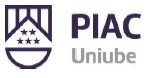 Programa Institucional de Atividades Complementares – Formulário B AÇÕES COMUNITÁRIAS OU SOCIAIS INDIVIDUAISUNIUBEAno: ________Semestre:____FOLHA 01∕01DADOS CADASTRAISInstituição: __________________________________________________________________________________Responsável: ________________________________________________________________________________Função: _____________________________________________________Telefone: _______________________Endereço: ___________________________________________________________________________________E-mail:______________________________________________________________________________________DECLARAÇÃODeclaramos, para fins acadêmicos, que [digitar o nome do aluno] _____________________________ ___________________________________________________ realizou atividades como voluntário nesta instituição, no período de ____∕____∕____ a ____∕____∕____ com carga horária total de ____h____.As atividades realizadas nesse período foram (digitar as atividades realizadas detalhadamente) __________ ________________________________________________________________________________________________________________________________________________________________________________________________________________________________________________________________________________PARECER DA INSTITUIÇÃO: (descrever a importância da atividade para a Instituição, envolvimento do voluntário na atividade, coerência da proposta inicial com as atividades realizadas, postura ética, sugestões, e outras observações) _________________________________________________________________________________________________________________________________________________________________________________________________________________________________________________________________________________________________________________________________________________________________         Uberaba (MG), _____∕_____∕_____.____________________________________(digitar o nome do Responsável)(digitar a função que exerce na Instituição)